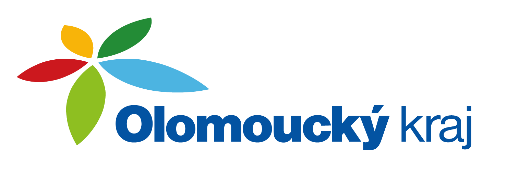 Program:Kontrola usnesení z minulého zasedání, schválení programu zasedáníInformace z jednání orgánů krajeStrategie rozvoje územního obvodu Olomouckého kraje – vyhodnocení za rok 2023 a vstupní hodnoty monitorovacích indikátorů pro hodnocení strategieAktuální stav projektu Digitální technická mapa Olomouckého krajeIndividuální dotace v oblasti strategického rozvojeRůznéZápis:Kontrola usnesení z minulého zasedání, schválení programu zasedáníZasedání zahájil předseda Výboru Mgr. Roman Šťastný, přivítal členy Výboru. Po přivítání členů kostatoval, že se pan resortní náměstek Ing. Jan Šafařík omluvil z jednání. Výbor je s ohledem na přítomnost nadpoloviční většiny členů usnášeníschopný. Dále uvedl, že členům byla předem zaslána pozvánka s programem zasedání a podkladové materiály. Na zasedání Výboru dne 7. 2. 2024 bylo přijato následující usnesení, ke kterým byly podány informace o plnění: kontrola usnesení:UVR/17/6/2024 	Různé – Návratná finanční výpomocbere na vědomí informace přijaté žádosti o poskytnutí návratné finanční výpomoci z rozpočtu Olomouckého krajedoporučuje Zastupitelstvu Olomouckého kraje nevyhovět žádosti o poskytnutí návratné finanční výpomoci z rozpočtu Olomouckého kraje obci Doloplazy, IČO: 00288195, DIČ: CZ00288195, na „výstavbu Mateřské školy v obci Doloplazy“ ve výši 4 800 000 KčVýsledek:Zastupitelstvo Olomouckého kraje dne UZ/18/52/2024 ze dne 26. 2. 2024nevyhovělo žádosti o poskytnutí návratné finanční výpomoci z rozpočtu Olomouckého kraje obci Doloplazy, IČO: 00288195, DIČ: CZ00288195, na „výstavbu Mateřské školy v obci Doloplazy“ ve výši 4 800 000 KčInformace z jednání orgánů krajePaní Ing. Marta Novotná představila materiály projednané Radou Olomouckého kraje a Zastupitelstvem Olomouckého kraje, které byly předloženy Odborem strategického rozvoje kraje KÚOK, a to za období od zasedání Výboru od 19. 2. do 3. 4. 2024.Přehled materiálů OSR předkládaných do ROK a ZOK je přílohou č. 1 zápisu.Strategie rozvoje územního obvodu Olomouckého kraje – vyhodnocení za rok 2023 a vstupní hodnoty monitorovacích indikátorů pro hodnocení strategiePan RNDr. Jiří Juránek z oddělení regionálního rozvoje členy seznámil se Strategií rozvoje územního obvodu Olomouckého kraje a vyhodnocení za rok 2023 v oblasti ekonomiky a inovace, vzdělání a zaměstnanosti, životní prostředí a technické infrastruktury, zdravotnictví a sociální služby, dopravní infrastruktury, sportu kultury a cestovního ruchu. Pan Juránek popsal zpracování Lepší image OK, kdy se zpracovala identita Olomouckého kraje, na které se podílely desítky aktérů, osobností a odborníků z regionu. Identita je sdíleným podkladem pro komunikaci kraje a místních organizací směřovanou k obyvatelům kraje i mimo. Pan Juránek dále uvedl přípravu akčního plánu marketingových aktivit na rok 2024, spolupráci s ICOKem na marketingových aktivitách. Závěrem prezentace představil členům vlajkové projekty – Restart Jesenicka a Šumperska, jako podpora HSOU a vlajkové projekty – Rozvoj inovačního ekosystému a chytrého regionu. V další části prezentace členy obeznámil s naplněním monitorovacích indikátorů pro hodnocení strategie.Prezentace na téma Strategie rozvoje územního obvodu Olomouckého kraje – vyhodnocení za rok 2023 a vstupní hodnoty monitorovacích indikátorů pro hodnocení strategie je přílohou č. 2 zápisu.Výstupy z diskuze:Mgr. Eva Lebedová vznesla dotaz, kde se nachází nachází odkaz na Identitu Olomouckého kraje. Identitu Olomouckého kraje naleznete zde a je přílohou č. 2 zápisu.Pan Ing. Radim Sršeň dodal, že MMR vyhlásilo z IROPU výzvu na podporu cestovního ruchu v oblasti Jesenicka a Šumperska, do kterého je možno předkládat projekty.Aktuální stav projektu Digitální technická mapa Olomouckého krajeS prezentací vystoupila Ing. Mgr. Eva Sztwioroková, vedoucí oddělení prostorových dat a systémů. Projekt Digitální technická mapa (DTM I) byl ukončen k 31. 12. 2023, pilotní provoz bude zahájen v dubnu 2024. Do provozu bude spuštěn od 1. 7. 2024. Služba je nabízena bezúplatně po uzavření vzájemné písemné dohody, kde je i stanovena povinnost zajistit aktualizace těchto dat a převzetí zodpovědnosti za ně. Plnění role editora DTM kraje obcím Olomouckého kraje, které jsou zapojeny do projektu DTM I, pouze pro vybrané obce a vybrané vodohospodářské společnosti (které jsou v 100% vlastnictví obcí), kde bylo prováděno mapování a konsolidace DTI v rámci řešeného projektu DTM I. Převzetí role editora DTI, avšak pouze pro prvotní vložení dat pořízených z projektu DTM I. Olomoucký kraj v roli editora uzavírá dohodu na dobu určitou a poté bude spolupráce vyhodnocena. Služba je nabízena obcím Olomouckého kraje do 6000 obyvatel, a to po uzavření vzájemné dohody, je poskytována za úplatu dle zařazení do kategorie dle počtu obyvatel.Nyní probíhá příprava projektu DTM II, žádost byla podána na konci roku 2023 na MPO, ukončení projektu k 31.12. 2025. Olomoucký kraj zajišťuje pořízení studie proveditelnosti a podání žádosti. ŘSD a SŽ budou mapovat sami.Dodavatelem informačního systému Digitální technické mapy Olomouckého kraje bylo sdružení firem, které dodává data 11 krajům. Data Olomouckému kraji dodávala společnost TopGis, s.r.o., která měla tři oficiální subdodavatele. Vše bylo soutěženo v rámci dvou nadlimitních veřejných zakázek. Celková hodnota projektu činila více jak 240 mil. Kč.Prezentace je přílohou č. 3 zápisu.Výstupy z diskuze:Z pléna vzešel dotaz, které firmy dodávají informační systém na digitální technické mapy Olomouckého kraje. Paní Ing. Mgr. Eva Sztwioroková dodala, že dodavatelem Informačního systému Digitální technické mapy Olomouckého kraje bylo sdružení firem: ICZ a.s., T-MAPY spol. s r.o., GEOREAL spol. s r.o. a GEOVAP, spol. s r.o.. Toto sdružení dodává informační systém do 11 krajů. Středočeskému kraji spolu s Prahou dodává informační systém společnost Hexagon a NESS Digital Engeneering. Plzeňský kraj zatím informační systém nesoutěžil, mají udržitelnost na svůj systém z jiného dotačního titulu, budou teprve řešit propojení s centrální komponentou IS DMVS. Paní Bc. Jarmila Stawaritschová se dotazovala, jaká je nyní aktuální verze formátu dat v systému. Paní prezentující zmínila aktuální verze je 1.4.3. a bude spuštěna od 1. 7. 2024.Z pléna vzešel dotaz jak si vede s mapováním dat Olomoucký kraj a ostatní kraje. Paní Ing. Mgr. Eva Sztwioroková odpověděla na dotaz, že mapování dat bude povinno od 1. 7. 2024. Před tímto datem měl DTM Zlínský kraj, Města Brno a  Praha, která zde má mapy ve formátu 3D, metra a využívají i geodeti, stavební firmy atd. Město Přerov má DTM již 15 let a systém navázaný na fakturaci staveb. Pro Město Přerov znamená zřídit ke své DTM i tu státní verzi.Individuální dotace v oblasti strategického rozvojePaní Ing. Marta Novotná prezentovala podrobné informace k žádosti o individuální dotace. Dne 26. 1. 2024 byla na OSR přijata žádost o individuální dotaci v oblasti strategického rozvoje na zajištění výdajů spojených s konáním konference 59. dne malých obcí, požadována částka dotace činila 80 000 Kč. Žádost o individuální dotaci byla předložena na poradě vedení Olomouckého kraje dne 5. 2. 2024. Vedení odsouhlasilo stanovisko částečně vyhovět žadateli. Žádost byla dále předložena na Radě Olomouckého kraje, která dne 19. 2. 2024 schválila částečně vyhovět žádosti, a to ve výši 60 000 Kč. Prezentovaný materiál Důvodová zpráva – podrobné informace k žádosti o individuální dotaci a tabulka je přílohou č. 4 zápisu.RůznéIng. Marta Novotná sdělila, že další zasedání Výboru je naplánováno na 5. 6. 2024 od 13:00 hodin v zasedací místnosti č. 320 v budově Krajského úřadu Olomouckého kraje. Jsou naplánována témata Aktuální informace o čerpání Kotlíkových dotací v Olomouckém kraji a Realizovaná opatření v oblasti energetického hospodářství kraje v roce 2024.Ing. Marta Novotná uvedla, že dne 4. 9. 2024 se bude konat výjezdní zasedání Výboru v obci Bílá Voda. Hlavními tématy zde budou Projekty s dotací EU v oblasti regionálního rozvoje a Návrh dotačních projektů MMR pro znevýhodněné regiony a rozvoje regionů. Závěrečné zasedání se bude konat 18. 9. 2024.Pan předseda všem poděkoval za účast a spolupráci.V Olomouci dne 8. 4. 2024……………………………….Mgr. Roman Šťastnýpředseda VýboruPřílohy: 	Příloha č. 1 – Informace z jednání orgánů krajePříloha č. 2 – Strategie rozvoje územního obvodu Olomouckého kraje – vyhodnocení za rok 2023 a vstupní hodnoty monitorovacích indikátorů pro hodnocení strategie, Identita OKPříloha č. 3 – Aktuální stav projektu Digitální technická mapa Olomouckého krajePříloha č. 4 – Individuální dotace v oblasti strategického rozvoje (důvodová zpráva, tabulka)Zápis č. 18ze zasedání Výboru pro regionální rozvojZastupitelstva Olomouckého krajeze dne 3. 4. 2024Zápis č. 18ze zasedání Výboru pro regionální rozvojZastupitelstva Olomouckého krajeze dne 3. 4. 2024Zápis č. 18ze zasedání Výboru pro regionální rozvojZastupitelstva Olomouckého krajeze dne 3. 4. 2024Zápis č. 18ze zasedání Výboru pro regionální rozvojZastupitelstva Olomouckého krajeze dne 3. 4. 2024Přítomni:Přítomni:Nepřítomni: Nepřítomni: Blišťanová Zdeňka, Mgr. Bc.Čech MartinHons Martin, Ing.Kocián Miroslav, Ing.Lebedová Eva, Mgr., Ph.D.Lužný Ivo, Ing.Procházka Michal, Ing.Rakušan MilanRoubínek Pavel, Mgr., Ph. D.Stawaritschová Jarmila, Bc.Sršeň Radim, Ing., Ph.DŠťastný Roman, Mgr.Vlazlo TomášVogel Jiří, Bc.Zatloukal Ivo, Ing.Blišťanová Zdeňka, Mgr. Bc.Čech MartinHons Martin, Ing.Kocián Miroslav, Ing.Lebedová Eva, Mgr., Ph.D.Lužný Ivo, Ing.Procházka Michal, Ing.Rakušan MilanRoubínek Pavel, Mgr., Ph. D.Stawaritschová Jarmila, Bc.Sršeň Radim, Ing., Ph.DŠťastný Roman, Mgr.Vlazlo TomášVogel Jiří, Bc.Zatloukal Ivo, Ing.Jüngling Lenka, Ing.Vitonský DanielOmluveni: Kouba Petr, Mgr.Kryl VáclavHosté:Juránek Jiří, RNDr.Schwioroková Eva, Ing. Mgr.Jüngling Lenka, Ing.Vitonský DanielOmluveni: Kouba Petr, Mgr.Kryl VáclavHosté:Juránek Jiří, RNDr.Schwioroková Eva, Ing. Mgr.Tajemník: Tajemník: Garant za Radu Olomouckého kraje:Garant za Radu Olomouckého kraje:Novotná Marta, Ing.Novotná Marta, Ing.Šafařík Jan, Ing., MBA Šafařík Jan, Ing., MBA 